早教活动通知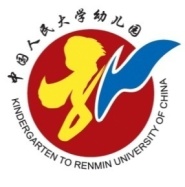 亲爱的社区家长朋友们：中国人民大学幼儿园将在时雨园开展春分节气——早教进社区宣传活动，欢迎您届时参加！活动时间：2019年 3月22日星期五上午9：30——10：30活动地点：时雨园小花园。主办单位：中国人民大学幼儿园（海淀园）协办单位：曙光街道时雨园社区                                          中国人民大学幼儿园                                 早期教育                                 2019年3月20日